UNIVERSITI TEKNOLOGI MALAYSIA 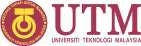 BORANG PERMOHONAN CUTI GANTIAN/ KELUAR PEJABAT Jumlah Cuti Gantian Yang Layak ________________________ 
Tandatangan Kerani Cuti    _______________________________ Kepada	:	_______________________________________________________________Melalui	:	________________________________Saya _______________________________ memohon *Cuti Gantian/Keluar Pejabat selama________hari/jam mulai jam ________ hingga _______________pada tarikh ____________.Tujuan semasa bercuti :  _________________________________________Alamat semasa bercuti :________________________________     

Telefon : _______________________* Potong yang tidak berkenaanTandatangan	: ____________________Jawatan	: ____________________ No. Pekerja	: ____________________Tarikh	: ____________________ UNTUK KEGUNAAN KUASA YANG MELULUSKAN 
	CUTI GANTIAN/KELUAR PEJABAT DILULUSKAN/ TIDAK DILULUSKAN Tandatangan	: ______________________Cop Jawatan	: ______________________Tarikh	: ______________________UNTUK KEGUNAAN KERANI CUTI Permohonan *Cuti Gantian/ Keluar Pejabat adalah *diluluskan/tidak diluluskan selama _____ 	hari/ jam mulai jam ___________  hingga ___________  pada ______________  hingga _______________ Tandatangan Kerani Cuti Baki Cuti Gantian : _________________	______________________* Potong yang tidak berkenaan Nota: Pertimbangan Kelulusan Keluar Pejabat mengikut Pekeliling Perkhidmatan Bil.16/2011 BORANG TUNTUTAN CUTI GANTIAN/KELUAR PEJABAT Tarikh : Kepada :	__________________________________________________________________ Melalui :	__________________________________________________________________Saudara, *TUNTUTAN/PERMOHONAN   MENGUMPUL   CUTI   GANTIAN/KELUAR 	PEJABAT KERANA BEKERJA LEBIH MASA Sukacita saya  merujuk kepada perkara di atas. 2. 	Bersama ini dikemukakan *tuntutan/permohonan mengumpul cuti gantian/keluar pejabat bagi kerja-kerja lebih masa yang telah saya  lakukan sepanjang bulan ____________  tahun ______.  Butir-butir terperinci kerja lebih masa saya adalah seperti berikut:-3.	Kelulusan saudara dalam hal ini saya dahului dengan ucapan terima kasih.Sekian.Yang benar,___________________________Nama	: __________________________ 
Jawatan  : __________________________ 
No. Pekerja : _______________________(Sila buat lampiran sekiranya ruangan yang disediakan tidak mencukupi)* Potong yang tidak berkenaanDILULUSKAN/TIDAK DILULUSKAN_________________________________                  Cop & TarikhTARIKHPERKARAMASAMULAMASATAMATJUMLAHJUMLAH KESELURUHANJUMLAH KESELURUHANJUMLAH KESELURUHANJUMLAH KESELURUHAN